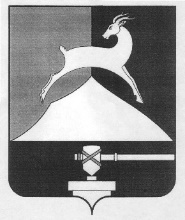 Администрация Усть-Катавского городского округаЧелябинской областиПОСТАНОВЛЕНИЕОт  31.12.2019г.                                         	                                           № 2095О внесении изменений в постановление администрации Усть-Катавского городского округа от 21.10.2016 г. № 1276 «Об утверждении Муниципальной программы  «Снижение административных барьеров, оптимизация, повышение качества и развитие государственных и муниципальных услуг в Усть-Катавском городском округе на базе многофункционального центра на 2017-2019 годы» В соответствии с Федеральным законом от 06.10.2003 года N 131-ФЗ "Об общих принципах организации местного самоуправления в Российской Федерации", Уставом Усть-Катавского городского округа, Постановлением администрации Усть-Катавского городского округа от 14.11.2013 № 1645 « Об утверждении порядка принятия решений о разработке муниципальных программ, их формирования и реализации»,  администрация Усть-Катавского городского округа,  ПОСТАНОВЛЯЕТ:Внести в постановление администрации Усть-Катавского городского округа от 21.10.2016 г. № 1276 «Об утверждении Муниципальной программы  «Снижение административных барьеров, оптимизация, повышение качества и развитие государственных и муниципальных услуг в Усть-Катавском городском округе на базе многофункционального центра на 2017-2019 годы» (далее - программа) изменения (Приложение).     2. Общему отделу администрации Усть-Катавского городского округа (О.Л.Толоконникова) обнародовать настоящее постановление на информационном стенде администрации Усть-Катавского городского округа и разместить на официальном сайте администрации http://www.ukgo.su.     3. Организацию выполнения настоящего постановления возложить на заместителя главы Усть-Катавского городского округа - начальника Управления  имущественных и земельных отношений К.А.Самарина.Глава Усть-Катавскогогородского округа                                                			С.Д. СемковПРИЛОЖЕНИЕк постановлению администрации Усть-Катавского городского округаот 31.12.2019 г. № 2095Изменениев постановление администрации Усть-Катавского городского округа от 21.10.2016 г. № 1276 «Об утверждении Муниципальной программы  «Снижение административных барьеров, оптимизация, повышение качества и развитие государственных и муниципальных услуг в Усть-Катавском городском округе на базе многофункционального центра на 2017-2019 годы»В Паспорт программы внести изменения:-  в строке «Целевые индикаторы и показатели муниципальной программы»:показатель «отсутствие  нарушений регламентов и сроков предоставления государственных и муниципальных услуг» в 2019 году 95% заменить на  96%;показатель «отсутствие нарушений сроков ожидания заявителей в очереди» в 2019 году 90% заменить на 96%.- строку «Объёмы бюджетных ассигнований муниципальной программы» изложить в следующей редакции:общий объем финансирования – 17 987,77 тыс. руб., из них:ОБ -  10 995,4  тыс. руб.; МБ – 6 992,37 тыс. руб., в том числе: 2017 год – 4 803,7 тыс. руб. (из них ОБ - 2 465,4 тыс. руб.; МБ - 2 338,3 тыс. руб.);2018 год – 6 056,14 тыс. руб. (из них ОБ – 3 761,10 тыс. руб.; МБ – 2 295,04 тыс. руб); 2019 год – 7 127,93 тыс. руб. (из них ОБ – 4 768,90 тыс. руб.; МБ – 2 359,03 тыс. руб.)1.2. Раздел 5  Программы  изложить в следующей редакции:«Раздел 5    «Ресурсное обеспечение программы»Объем финансирования программы составляет 17 987,77 тыс. рублей, в том числе:  Суммы, указанные в таблице направлены на текущее содержание МФЦ и выделяются Администрацией Усть-Катавского городского округа в виде субсидии на финансовое обеспечение выполнения муниципального задания. При необходимости приобретения основных  средств, проведение капитальных ремонтов и других расходов, не относящихся к текущему содержанию, средства выделяются в виде субсидии на иные цели.   Объем финансирования Программы подлежит уточнению, исходя из реальных условий формирования (уточнения) бюджета Усть-Катавского городского округа на очередной финансовый 2017 год и плановый период  2018-2019 годы. Более подробно ресурсное обеспечение представлено в Приложении  5, к настоящей программе».1.3. Пункт 1.20 Приложения № 1 к программе изложить в следующей редакции:1.4. Приложение 2 к муниципальной программе «Снижение административных барьеров, оптимизация, повышение качества и развитие государственных и муниципальных услуг в Усть-Катавском городском округе на базе многофункционального центра на 2017-2019 годы» изложить в новой редакции (прилагается).1.6. Приложение 4 к муниципальной программе «Снижение административных барьеров, оптимизация, повышение качества и развитие государственных и муниципальных услуг в Усть-Катавском городском округе на базе многофункционального центра на 2017-2019 годы» изложить в новой редакции (прилагается).1.7. Приложение 5 к муниципальной программе «Снижение административных барьеров, оптимизация, повышение качества и развитие государственных и муниципальных услуг в Усть-Катавском городском округе на базе многофункционального центра на 2017-2019 годы» изложить в новой редакции (прилагается). ПРИЛОЖЕНИЕ 2 к муниципальной программы «Снижение административных барьеров, оптимизация, повышение качества и развитие государственных и муниципальных услуг в Усть-Катавском городском округе на базе многофункционального центра на 2017-2019 годы» в редакции постановления администрации Усть-Катавского городского округа                                                                                                            от _31.12.2019г._  № _2095_ПРИЛОЖЕНИЕ 4муниципальной программе «Снижение административных барьеров, оптимизация, повышение качества и развитие государственных и муниципальных услуг в Усть-Катавском городском округе на базе многофункционального центра на 2017-2019 годы» в редакции постановления администрации Усть-Катавского городского округа                                                                                                            от _31.12.2019г._  № _2095__Финансово-экономическое обоснование
муниципальной программы «Снижение административных барьеров, оптимизация, повышение качества и развитие государственных и муниципальных услуг в Усть-Катавском городском округе на базе многофункционального центра на 2017-2019 годы»  ПРИЛОЖЕНИЕ 5к муниципальной программе «Снижение административных барьеров, оптимизация, повышение качества и развитие государственных и муниципальных услуг в Усть-Катавском городском округе на базе многофункционального центра на 2017-2019 годы» в редакции постановления администрации Усть-Катавского городского округа                                                                                                            от _31.12.2019г._  № _2095__Ресурсное обеспечение реализации муниципальной программы «Снижение административных барьеров, оптимизация, повышение качества и развитие государственных и муниципальных услуг в Усть-Катавском городском округе на базе многофункционального центра на 2017-2019 годы»Источники финансирования,мероприятия2017 г.тыс. руб.2018 г.тыс. руб.2019 г. тыс. руб.Всего: тыс. руб.Средства местного бюджета, в том числе:Средства местного бюджета, в том числе:Средства местного бюджета, в том числе:Средства местного бюджета, в том числе:Средства местного бюджета, в том числе:на содержание МАУ «МФЦ УКГО»2 111,32 119,042 259,136 489,47приобретение основных  средств, проведение капитальных ремонтов и другие расходы, не относящихся к текущему содержанию227,0176,0099,9502,90Итого средства местного бюджета:2 338,32 295,042 359,036 992,37Средства областного бюджета, в том числе:Средства областного бюджета, в том числе:Средства областного бюджета, в том числе:Средства областного бюджета, в том числе:Средства областного бюджета, в том числе:на содержание МАУ «МФЦ УКГО»2 465,43 761,104 768,9010 995,4Общая сумма: 4 803,76 056,147 127,9317 987,771.20Выполнение муниципального задания на оказание государственных и  муниципальных услуг, содержание недвижимого имущества и особо ценного движимого имущества, закрепленных за автономным учреждением учредителем или приобретенных автономным учреждением за счет средств, выделенных ему учредителем на приобретение такого имущества, расходов на уплату налогов, в качестве объекта налогообложения по которым признается соответствующее имущество, а так же иные целиМФЦИтого:17 987,77 тыс. руб. из них:ОБ – 10 995,4 тыс.руб.;МБ – 6 992,37 тыс.руб;Выполнение муниципального задания на оказание муниципальных услуг1.20Выполнение муниципального задания на оказание государственных и  муниципальных услуг, содержание недвижимого имущества и особо ценного движимого имущества, закрепленных за автономным учреждением учредителем или приобретенных автономным учреждением за счет средств, выделенных ему учредителем на приобретение такого имущества, расходов на уплату налогов, в качестве объекта налогообложения по которым признается соответствующее имущество, а так же иные цели20174 803,7 тыс.руб. из них:ОБ – 2 465,4 тыс.руб;МБ – 2 338,3 тыс.руб;1.20Выполнение муниципального задания на оказание государственных и  муниципальных услуг, содержание недвижимого имущества и особо ценного движимого имущества, закрепленных за автономным учреждением учредителем или приобретенных автономным учреждением за счет средств, выделенных ему учредителем на приобретение такого имущества, расходов на уплату налогов, в качестве объекта налогообложения по которым признается соответствующее имущество, а так же иные цели20186 056,14 тыс.руб.ОБ – 3 761,10 тыс.руб;МБ – 2 295,04 тыс.руб.1.20Выполнение муниципального задания на оказание государственных и  муниципальных услуг, содержание недвижимого имущества и особо ценного движимого имущества, закрепленных за автономным учреждением учредителем или приобретенных автономным учреждением за счет средств, выделенных ему учредителем на приобретение такого имущества, расходов на уплату налогов, в качестве объекта налогообложения по которым признается соответствующее имущество, а так же иные цели20197 127,93 тыс. руб.ОБ – 4 768,90 тыс.руб.;МБ – 2 359,03 тыс.руб.План мероприятий Муниципальной  программыПлан мероприятий Муниципальной  программыПлан мероприятий Муниципальной  программыПлан мероприятий Муниципальной  программыПлан мероприятий Муниципальной  программыПлан мероприятий Муниципальной  программыПлан мероприятий Муниципальной  программыПлан мероприятий Муниципальной  программыПлан мероприятий Муниципальной  программыПлан мероприятий Муниципальной  программыПлан мероприятий Муниципальной  программыПлан мероприятий Муниципальной  программыСнижение административных барьеров, оптимизация, повышение качества и развитие государственных и муниципальных услуг в Усть-Катавском городском округе на базе многофункционального центра на 2017-2019 годыСнижение административных барьеров, оптимизация, повышение качества и развитие государственных и муниципальных услуг в Усть-Катавском городском округе на базе многофункционального центра на 2017-2019 годыСнижение административных барьеров, оптимизация, повышение качества и развитие государственных и муниципальных услуг в Усть-Катавском городском округе на базе многофункционального центра на 2017-2019 годыСнижение административных барьеров, оптимизация, повышение качества и развитие государственных и муниципальных услуг в Усть-Катавском городском округе на базе многофункционального центра на 2017-2019 годыСнижение административных барьеров, оптимизация, повышение качества и развитие государственных и муниципальных услуг в Усть-Катавском городском округе на базе многофункционального центра на 2017-2019 годыСнижение административных барьеров, оптимизация, повышение качества и развитие государственных и муниципальных услуг в Усть-Катавском городском округе на базе многофункционального центра на 2017-2019 годыСнижение административных барьеров, оптимизация, повышение качества и развитие государственных и муниципальных услуг в Усть-Катавском городском округе на базе многофункционального центра на 2017-2019 годыСнижение административных барьеров, оптимизация, повышение качества и развитие государственных и муниципальных услуг в Усть-Катавском городском округе на базе многофункционального центра на 2017-2019 годыСнижение административных барьеров, оптимизация, повышение качества и развитие государственных и муниципальных услуг в Усть-Катавском городском округе на базе многофункционального центра на 2017-2019 годыСнижение административных барьеров, оптимизация, повышение качества и развитие государственных и муниципальных услуг в Усть-Катавском городском округе на базе многофункционального центра на 2017-2019 годыСнижение административных барьеров, оптимизация, повышение качества и развитие государственных и муниципальных услуг в Усть-Катавском городском округе на базе многофункционального центра на 2017-2019 годыСнижение административных барьеров, оптимизация, повышение качества и развитие государственных и муниципальных услуг в Усть-Катавском городском округе на базе многофункционального центра на 2017-2019 годы№ п/пНаименование программы, основного мероприятия, мероприятий ведомственной целевой программы Срок проведения меропр.Планируемые объемы финансирования                                                           (тыс. руб.)Планируемые объемы финансирования                                                           (тыс. руб.)Планируемые объемы финансирования                                                           (тыс. руб.)Планируемые объемы финансирования                                                           (тыс. руб.)Планируемые объемы финансирования                                                           (тыс. руб.)Статья экономической классификацииГРБС, РБС, ПБСЦелевое назначение (раздел, подраздел, целевая статья, вид расходов согласно функц. Классиф.)Прим№ п/пНаименование программы, основного мероприятия, мероприятий ведомственной целевой программы Срок проведения меропр.ВсегоФедер. бюджетОбластной бюджетБюджет городского округаВнебюджетные средстваСтатья экономической классификацииГРБС, РБС, ПБСЦелевое назначение (раздел, подраздел, целевая статья, вид расходов согласно функц. Классиф.)Прим123456789101112 1В целом по муниципальной программеВсего за три года17 987,77-9 926,56 717,47-ххх 1В целом по муниципальной программе20174 803,72 465,42 338,3ххх 1В целом по муниципальной программе20186 056,143 761,12 295,04ххх 1В целом по муниципальной программе20197 127,934 768,92 359,03ххх 1В том числе: 1Выполнение муниципального задания на оказание государственных и  муниципальных услуг, содержание недвижимого имущества и особо ценного движимого имущества, закрепленных за автономным учреждением учредителем или приобретенных автономным учреждением за счет средств, выделенных ему учредителем на приобретение такого имущества, расходов на уплату налогов, в качестве объекта налогообложения по которым признается соответствующее имущество 20174 576,7-2 465,42 111,3-000428 01132207000000600  1Выполнение муниципального задания на оказание государственных и  муниципальных услуг, содержание недвижимого имущества и особо ценного движимого имущества, закрепленных за автономным учреждением учредителем или приобретенных автономным учреждением за счет средств, выделенных ему учредителем на приобретение такого имущества, расходов на уплату налогов, в качестве объекта налогообложения по которым признается соответствующее имущество 20172 111,3--2 111,3-241 428 01132207003050600  1Выполнение муниципального задания на оказание государственных и  муниципальных услуг, содержание недвижимого имущества и особо ценного движимого имущества, закрепленных за автономным учреждением учредителем или приобретенных автономным учреждением за счет средств, выделенных ему учредителем на приобретение такого имущества, расходов на уплату налогов, в качестве объекта налогообложения по которым признается соответствующее имущество 20172 465,4-2 465,4-24142801132207071680600  1Выполнение муниципального задания на оказание государственных и  муниципальных услуг, содержание недвижимого имущества и особо ценного движимого имущества, закрепленных за автономным учреждением учредителем или приобретенных автономным учреждением за счет средств, выделенных ему учредителем на приобретение такого имущества, расходов на уплату налогов, в качестве объекта налогообложения по которым признается соответствующее имущество 20185 880,14-3 761,12 119,04-24142801132207000000600  1Выполнение муниципального задания на оказание государственных и  муниципальных услуг, содержание недвижимого имущества и особо ценного движимого имущества, закрепленных за автономным учреждением учредителем или приобретенных автономным учреждением за счет средств, выделенных ему учредителем на приобретение такого имущества, расходов на уплату налогов, в качестве объекта налогообложения по которым признается соответствующее имущество 20182 119,04--2 119,04-241 428 01132207003050600  1Выполнение муниципального задания на оказание государственных и  муниципальных услуг, содержание недвижимого имущества и особо ценного движимого имущества, закрепленных за автономным учреждением учредителем или приобретенных автономным учреждением за счет средств, выделенных ему учредителем на приобретение такого имущества, расходов на уплату налогов, в качестве объекта налогообложения по которым признается соответствующее имущество 20183 761,10-3 761,1-241428011322070R1680600  1Выполнение муниципального задания на оказание государственных и  муниципальных услуг, содержание недвижимого имущества и особо ценного движимого имущества, закрепленных за автономным учреждением учредителем или приобретенных автономным учреждением за счет средств, выделенных ему учредителем на приобретение такого имущества, расходов на уплату налогов, в качестве объекта налогообложения по которым признается соответствующее имущество 20197 028,03-4 768,92 259,13-24142801132207000000600  1Выполнение муниципального задания на оказание государственных и  муниципальных услуг, содержание недвижимого имущества и особо ценного движимого имущества, закрепленных за автономным учреждением учредителем или приобретенных автономным учреждением за счет средств, выделенных ему учредителем на приобретение такого имущества, расходов на уплату налогов, в качестве объекта налогообложения по которым признается соответствующее имущество 20192 259,13--2 259,13-24142801132207003050600  1Выполнение муниципального задания на оказание государственных и  муниципальных услуг, содержание недвижимого имущества и особо ценного движимого имущества, закрепленных за автономным учреждением учредителем или приобретенных автономным учреждением за счет средств, выделенных ему учредителем на приобретение такого имущества, расходов на уплату налогов, в качестве объекта налогообложения по которым признается соответствующее имущество 20194 768,9-4 768,9-241 428011322070S1680600 2Приобретение основных  средств, проведение капитальных ремонтов и другие расходы, не относящихся к текущему содержанию2017227,0--227,0-300428011322040031506002Приобретение основных  средств, проведение капитальных ремонтов и другие расходы, не относящихся к текущему содержанию2018176,00--176,00-30042801132204003150600Приобретение основных  средств, проведение капитальных ремонтов и другие расходы, не относящихся к текущему содержанию201999,9--99,9-30042801132204003150600ГодНаименование муниципальной услугиОбъем муниципа-льной услуги, установленной в муниципальном задании, шт.Нормативные затраты на единицу услугиНормативные затраты на единицу услугиОбъем финансового обеспечения выполнения муниципального задания, тыс.руб.Объем финансового обеспечения выполнения муниципального задания, тыс.руб.Объем финансового обеспечения выполнения муниципального задания, тыс.руб.Объем финансового обеспечения выполнения муниципального задания, тыс.руб.Объем финансового обеспечения выполнения муниципального задания, тыс.руб.Объем средств на иные субсидии, тыс.руб.Итого объем средств по муниципальной программе (гр. 10 + гр.11), тыс.руб.ГодНаименование муниципальной услугиОбъем муниципа-льной услуги, установленной в муниципальном задании, шт.Ссылка на нормативный акт, которым утвержден размер нормативных затратУтвержденные нормативные затраты на единицу услуги, руб.Ссылка на нормативный акт, в соответствии с которым проведен расчет объема финансового обеспечения выполнения муницип.заданияЗатраты на выполнения муниципального задания(гр. 3 * гр.5)Затраты на уплату налогов Затраты на содержание имущества учреждения, не используемого для оказания муниципальной услуг Итого Объем средств на иные субсидии, тыс.руб.Итого объем средств по муниципальной программе (гр. 10 + гр.11), тыс.руб.1234567891011122017Оказание услуг заявителю по информированию, приему и выдаче документов при предоставлении государственных и муниципальных услуг в «Многофункциональном центре предоставления государственных и муниципальных услуг УКГО "15 245Распоряжение Администрации УКГО № 73-р от 07.12.2016г296,34Постановление Администрации УКГО № 243 от 11.03.2016г. (пункт 17, раздела II)4 517,72,656,44 576,7227,004 803,72018Оказание услуг заявителю по информированию, приему и выдаче документов при предоставлении государственных и муниципальных услуг в «Многофункциональном центре предоставления государственных и муниципальных услуг УКГО "18 590Распоряжение Администрации УКГО № 86-р от 15.11.2017г(в ред. Распоряжения от  30.102018г. №  98 -р,)312,97Постановление Администрации УКГО № 243 от 11.03.2016г. (пункт 17, раздела II)5 818,1482,69259,35 880,14176,06 056,142019Оказание услуг заявителю по информированию, приему и выдаче документов при предоставлении государственных и муниципальных услуг в «Многофункциональном центре предоставления государственных и муниципальных услуг УКГО "17 445 Распоряжение Администрации УКГО № 86-р от 15.11.2017г (в ред. Распоряжения от  30.102018г. №  98 -р,)402,86Постановление Администрации УКГО № 243 от 11.03.2016г. (пункт 17, раздела II)6 962,842,69262,57 028,0399,97 127,93Итого:Итого:Итого:Итого:Итого:Итого:17 298,6887,984178,217 484,87502,917 987,77СтатусНаименование муниципальной программы, подпрограммы муниципальной программы, ведомственной целевой программы, основного мероприятияОтветственный исполнитель, соисполнители,Код бюджетной классификацииКод бюджетной классификацииКод бюджетной классификацииКод бюджетной классификацииИсточники средствРасходы (тыс. рублей) по годамРасходы (тыс. рублей) по годамРасходы (тыс. рублей) по годамСтатусНаименование муниципальной программы, подпрограммы муниципальной программы, ведомственной целевой программы, основного мероприятияОтветственный исполнитель, соисполнители,ГРБСРз ПРЦСРВРИсточники средств20172018201912345678910Муниципальная программаСнижение административных барьеров, оптимизация, повышение качества и развитие государственных и муниципальных услуг в Усть-Катавском городском округе на базе многофункционального центра на 2017-2019 годывсегоXXXX4 803,76 056,147 127,93Муниципальная программаСнижение административных барьеров, оптимизация, повышение качества и развитие государственных и муниципальных услуг в Усть-Катавском городском округе на базе многофункционального центра на 2017-2019 годыАдминистрация Усть-Катавского городского округа, МАУ «МФЦ»428хххМестный бюджет2 338,32 295,042 359,03Муниципальная программаСнижение административных барьеров, оптимизация, повышение качества и развитие государственных и муниципальных услуг в Усть-Катавском городском округе на базе многофункционального центра на 2017-2019 годыАдминистрация Усть-Катавского городского округа, МАУ «МФЦ»428хххОбластной бюджет2 465,43 761,14 768,9